LEGE nr. 151 din 12 iulie 2010 privind serviciile specializate integrate de sănătate, educaţie şi sociale adresate persoanelor cu tulburări din spectrul autist şi cu tulburări de sănătate mintală asociate
Forma sintetică la data 08-Dec-2014. Acest act a fost creat utilizand tehnologia SintAct®-Acte Sintetice. SintAct® şi tehnologia Acte Sintetice sunt mărci inregistrate ale Wolters Kluwer.(la data 14-Jul-2010 actul a fost promulgata de Decretul 791/2010 )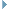 Parlamentul României adoptă prezenta lege.CAPITOLUL I: Dispoziţii generale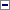 Art. 1Prezenta lege are drept scop reglementarea serviciilor specializate integrate de sănătate, educaţie şi sociale care vizează identificarea precoce, tratamentul, recuperarea şi ameliorarea calităţii vieţii şi funcţionării sociale a persoanelor diagnosticate cu tulburări din spectrul autist şi cu tulburări de sănătate mintală asociate, servicii oferite de echipa multidisciplinară specializată.Art. 2În sensul prezentei legi, serviciile specializate integrate de sănătate, educaţie şi sociale sunt următoarele: depistare activă precoce, diagnostic clinic psihiatric şi evaluare clinică psihologică, tratament psihofarmacologic, intervenţii specializate precoce, psihoterapie cognitiv-comportamentală, consiliere a părinţilor şi a familiei.În sensul prezentei legi, serviciile specializate integrate de sănătate, educaţie şi sociale sunt următoarele: depistare activă precoce, diagnostic clinic psihiatric şi evaluare clinică psihologică, tratament psihofarmacologic, intervenţii specializate precoce, psihoterapie cognitiv-comportamentală, consiliere psihologică a părinţilor şi a familiei, precum şi servicii educaţionale pentru copiii cu tulburări din spectrul autist şi cu tulburări de sănătate mintală asociate.
(la data 04-Jul-2013 Art. 2 din capitolul I modificat de Art. I, punctul 1. din Legea 200/2013 )Art. 3(1)Echipa multidisciplinară specializată din centrele de sănătate mintală, precum şi alţi furnizori de servicii medicale din unităţi sanitare publice sau private este formată din: medici specialişti în psihiatrie pediatrică, psihologi clinicieni, psihoterapeuţi, psihopedagogi, logopezi, kinetoterapeuţi, educatori şi asistenţi sociali.(2)Continuarea şi monitorizarea tratamentului se efectuează de către medici specialişti în psihiatrie pediatrică şi/sau psihologi clinicieni şi/sau psihoterapeuţi, în unităţile sanitare publice ori private.CAPITOLUL II: Depistarea activă precoce, drepturile şi accesul pacienţilor cu tulburări din spectrul autist şi cu tulburări de sănătate mintală asociate la serviciile specializate integrate de sănătate, educaţie şi socialeArt. 4(1)Depistarea activă precoce se efectuează la copiii cu vârsta cuprinsă între 0-3 ani, în conformitate cu standardele stabilite prin normele metodologice de aplicare a prezentei legi.(2)Toate persoanele diagnosticate cu tulburări din spectrul autist şi cu tulburări de sănătate mintală asociate au acces liber la serviciile specializate integrate de sănătate, educaţie şi sociale prevăzute la art. 2.(2)Toate persoanele diagnosticate cu tulburări din spectrul autist şi cu tulburări de sănătate mintală asociate au acces liber la serviciile specializate integrate de sănătate, educaţie şi sociale prevăzute la art. 2. Accesul la educaţie include şi dreptul la învăţământ.
(la data 04-Jul-2013 Art. 4, alin. (2) din capitolul II modificat de Art. I, punctul 2. din Legea 200/2013 )Art. 5(1)Depistarea activă precoce şi serviciile specializate integrate de sănătate, educaţie şi sociale pentru persoanele cu tulburări din spectrul autist şi cu tulburări mintale asociate, oferite de profesionişti cu competenţă stabilită de Colegiul Medicilor din România sau de Colegiul Psihologilor din România, sunt prevăzute în programul naţional de sănătate mintală.(2)Ministerul Sănătăţii, Casa Naţională de Asigurări de Sănătate, Colegiul Medicilor din România şi Colegiul Psihologilor din România stabilesc, de comun acord, practicile şi procedurile prin care sunt furnizate serviciile privind depistarea activă precoce şi serviciile specializate integrate de sănătate, educaţie şi sociale din cadrul programului naţional de sănătate mintală.(3)Ministerul Sănătăţii, Colegiul Medicilor din România şi Colegiul Psihologilor din România elaborează standardele pentru serviciile specializate integrate de sănătate, educaţie şi sociale în tratamentul tulburărilor din spectrul autist şi al tulburărilor mintale asociate, care vor fi cuprinse în normele metodologice de aplicare a prezentei legi.(1)Serviciile specializate integrate de sănătate, educaţie şi sociale adresate persoanelor cu tulburări din spectrul autist şi cu tulburări de sănătate mintală asociate sunt acordate de profesionişti cu competenţă stabilită de Colegiul Medicilor din România sau de Colegiul Psihologilor din România.(2)Serviciile specializate pentru tulburările din spectrul autist, precum şi intervenţiile specializate vor fi prevăzute în Contractul-cadru privind condiţiile acordării asistenţei medicale în cadrul sistemului de asigurări sociale de sănătate şi în normele metodologice de aplicare a prezentei legi.(3)Finanţarea serviciilor de sănătate acordate persoanelor cu tulburări din spectrul autist şi cu tulburări de sănătate mintală asociate se asigură din bugetul Ministerului Sănătăţii sau din Fondul naţional unic al asigurărilor sociale de sănătate, după caz, în condiţiile prevăzute prin normele metodologice de aplicare a prezentei legi.(4)Ministerul Sănătăţii, Casa Naţională de Asigurări de Sănătate, Colegiul Medicilor din România, Colegiul Psihologilor din România, Ministerul Muncii, Familiei, Protecţiei Sociale şi Persoanelor Vârstnice şi Ministerul Educaţiei Naţionale stabilesc de comun acord practicile şi procedurile prin care sunt furnizate serviciile privind depistarea activă precoce şi serviciile specializate integrate de sănătate, educaţie şi sociale.(5)Ministerul Sănătăţii, Ministerul Muncii, Familiei, Protecţiei Sociale şi Persoanelor Vârstnice şi Ministerul Educaţiei Naţionale elaborează, cu consultarea Colegiului Medicilor din România şi a Colegiului Psihologilor din România, standardele pentru serviciile specializate integrate de sănătate, educaţie şi sociale, adresate persoanelor cu tulburări din spectrul autist şi cu tulburări de sănătate mintală asociate, care vor fi cuprinse în normele metodologice de aplicare a prezentei legi.
(la data 04-Jul-2013 Art. 5 din capitolul II modificat de Art. I, punctul 3. din Legea 200/2013 )Art. 6Ministerul Sănătăţii, în parteneriat cu instituţiile Ministerului Educaţiei, Cercetării, Tineretului şi Sportului şi ale Ministerului Muncii, Familiei şi Protecţiei Sociale, precum şi cu organizaţiile neguvernamentale care au ca obiect de activitate promovarea sănătăţii mintale, elaborează protocoale de colaborare în vederea dezvoltării unui sistem de servicii specializate integrate de sănătate, educaţie şi sociale pentru persoanele cu tulburări din spectrul autist şi cu tulburări mintale asociate.Serviciile publice deconcentrate ale Ministerului Sănătăţii, Ministerului Muncii, Familiei, Protecţiei Sociale şi Persoanelor Vârstnice şi Ministerului Educaţiei Naţionale pot încheia, cu organizaţiile neguvernamentale care au ca obiect de activitate promovarea sănătăţii mintale, protocoale de colaborare în vederea dezvoltării unui sistem de servicii specializate integrate de sănătate, educaţie şi sociale adresate persoanelor cu tulburări din spectrul autist şi cu tulburări de sănătate mintală asociate.
(la data 04-Jul-2013 Art. 6 din capitolul II modificat de Art. I, punctul 4. din Legea 200/2013 )CAPITOLUL III: Stabilirea competenţei şi organizarea serviciilor specializate integrate de sănătate, educaţie şi sociale pentru persoanele cu tulburări din spectrul autist şi cu tulburări mintale asociateArt. 7Serviciile specializate integrate de sănătate, educaţie şi sociale pentru persoanele cu tulburări din spectrul autist şi cu tulburări mintale asociate sunt exercitate, în regim profesional, de medici specialişti în psihiatrie pediatrică şi psihologi clinicieni, cu competenţă stabilită de Colegiul Psihologilor din România.Art. 8(1)Colegiul Medicilor din România, Colegiul Psihologilor din România şi Federaţia Română de Psihoterapie elaborează standardele specifice de formare în psihoterapia pentru persoanele cu tulburări din spectrul autist şi cu tulburări mintale asociate, care vor fi cuprinse în normele metodologice de aplicare a prezentei legi.(11)Ministerul Sănătăţii, Ministerul Educaţiei Naţionale şi Ministerul Muncii, Familiei, Protecţiei Sociale şi Persoanelor Vârstnice vor dezvolta programe de formare profesională continuă pentru profesioniştii care lucrează cu persoane cu tulburări din spectrul autist şi cu tulburări de sănătate mintală asociate.
(la data 04-Jul-2013 Art. 8, alin. (1) din capitolul III completat de Art. I, punctul 5. din Legea 200/2013 )(2)Standardele specifice de formare în psihoterapia pentru persoanele cu tulburări din spectrul autist şi cu tulburări mintale asociate cuprind:a)standarde de formare continuă, de scurtă durată, de specializare în tulburări din spectrul autist şi tulburări mintale asociate pentru profesioniştii atestaţi în psihoterapie cognitiv-comportamentală;b)standarde de formare în intervenţii specializate în tulburări din spectrul autist şi tulburări mintale asociate pentru echipa multidisciplinară specializată prevăzută la art. 3.Art. 9În termen de 90 de zile de la data publicării prezentei legi în Monitorul Oficial al României, Partea I, Ministerul Sănătăţii şi Casa Naţională de Asigurări de Sănătate, cu consultarea Colegiului Medicilor din România şi a Colegiului Psihologilor din România, elaborează normele metodologice de aplicare a prezentei legi, care se aprobă prin ordin comun al ministrului sănătăţii şi al preşedintelui Casei Naţionale de Asigurări de Sănătate.Normele metodologice de aplicare a prezentei legi se elaborează de către Ministerul Sănătăţii, Casa Naţională de Asigurări de Sănătate, Ministerul Muncii, Familiei, Protecţiei Sociale şi Persoanelor Vârstnice şi Ministerul Educaţiei Naţionale, cu consultarea Colegiului Medicilor din România, a Colegiului Psihologilor din România şi a organizaţiilor neguvernamentale şi se aprobă prin ordin comun al ministrului sănătăţii, preşedintelui Casei Naţionale de Asigurări de Sănătate, ministrului educaţiei naţionale şi ministrului muncii, familiei, protecţiei sociale şi persoanelor vârstnice.
(la data 04-Jul-2013 Art. 9 din capitolul III modificat de Art. I, punctul 6. din Legea 200/2013 )Art. 10Prezenta lege intră în vigoare la data de 1 ianuarie 2011.-****-Această lege a fost adoptată de Parlamentul României, cu respectarea prevederilor art. 75 şi ale art. 76 alin. (2) din Constituţia României, republicată.Publicat în Monitorul Oficial cu numărul 483 din data de 14 iulie 2010
Forma sintetică la data 08-Dec-2014. Acest act a fost creat utilizand tehnologia SintAct®-Acte Sintetice. SintAct® şi tehnologia Acte Sintetice sunt mărci inregistrate ale Wolters Kluwer.PREŞEDINTELE CAMEREI DEPUTAŢILORROBERTA ALMA ANASTASEPREŞEDINTELE SENATULUIMIRCEA-DAN GEOANĂ